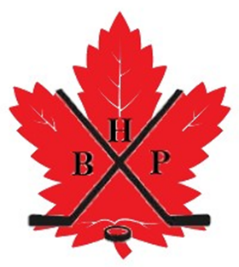                 BECOMERS HOCKEY PROGRAMAUGUST 9 – 14, 2020QuotesEverybody has the will to win, very few have the will to work to win.       (Unknown)Practice without improvement is meaningless.      (Chuck Knox, NFL Football Coach)If you’re not competitive don’t compete.           (Jack Welch, General Electric)Push yourself.  You have to play a little tired.        (Don Cherry, NHL Hockey Coach)On Perspective  -  Once the game is over, the king and the pawn go back in the same box.     (Unknown)Be a Becomer.  Be coachable.  Proper preparation promotes a professional performance.  Seize the moment –       the game.   (BRC) NOTES:Privacy Policy:  Guests can be assured that the information they provide for reservation and registration will be kept private and used solely for the purpose of their stay at Rocky Ridge Ranch.  (For complete policy please visit our website.)